Supplementary Appendix S1 : Injection Technique Questionnaire and User GuideHaving a good injection technique means that the correct dose of medication is delivered to the correct injection site to achieve the best possible health outcomes.We’d like you to think about your own injection technique.  Please answer all of the questions with the response that best fits what you do most of the time.What your results mean:Thinking about your answers, please use the grid below to see how your injection technique measures up!  Think about how much you agree with the statements in each box. Based on where the majority of your answers fall, please refer to the advice provided below.  There is no right or wrong answer… just an opportunity to look at what you do and how to improve it if needed.Based on where the majority of your answers fall, please seek further help from your healthcare team as necessary:Red: There are concerns about your injection technique.  It is advisable that you seek help from your healthcare professional as soon as you are ableAmber: Your injection technique needs work.  It is advisable to discuss your technique and these results with your healthcare professionalGreen: great technique!The Forum for Injection Technique (FIT) provides evidence-based best practice recommendations for people with diabetes who are using injectable therapies.  FIT report that injection technique could explain unpredictable blood glucose levels, including unexplained hypoglycaemia, glycaemic variation and above target HbA1c.  Common reasons where injection technique could be improved include:Injectable agents becoming frozen or too hot >30oC Not checking that liquid comes out of the needle before injectingNot lifting a skinfold when needed with longer needlesNot rotating injection sites with every injectionTaking the needle out before counting to 10 to make sure all the dose goes inReusing needlesRecommended steps for best injection process: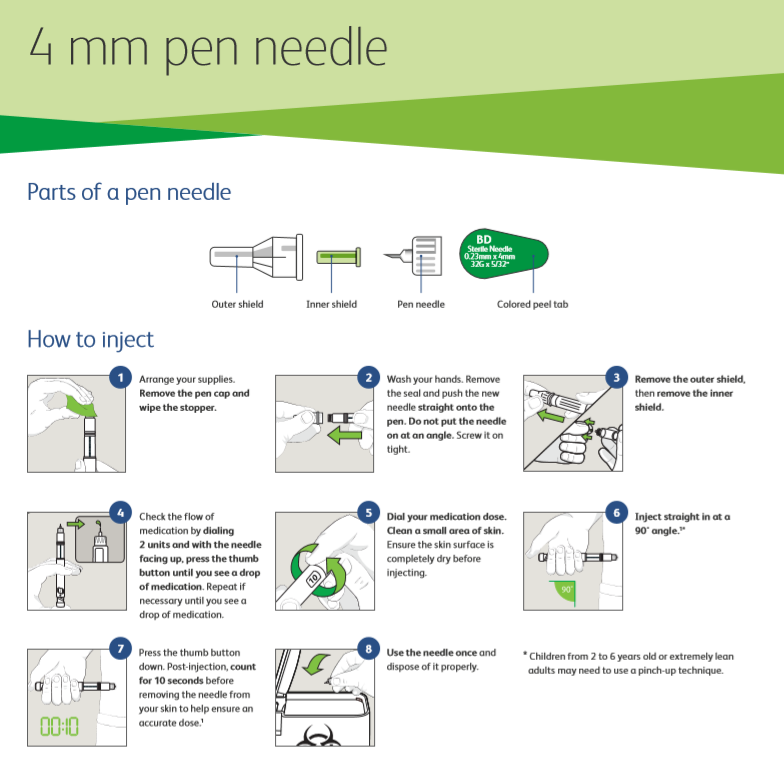 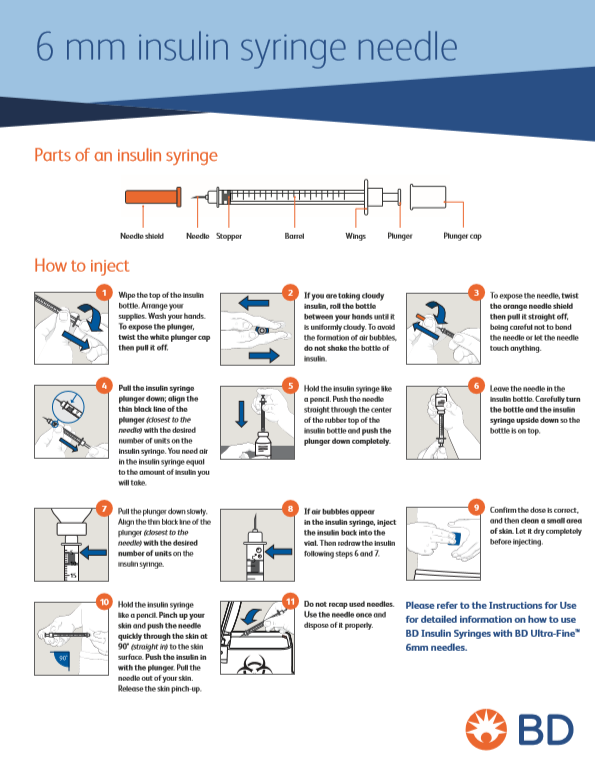 QuestionsWhen testing your pen / syringe (sometimes called priming or airshot), do you try a second time and then replace the needle before injecting if you still do not see a drop of liquid appear?    Yes   No   Not applicable / do not primeDo you check your injection site for bumps or lumps before injecting?   Yes   NoWhat injection sites do you use?   Tummy / lower abdomen   Upper buttocks    Back of arm   Thighs   OtherDo you rotate your injections around different sites with each injection?   Yes   NoWhat is the length of your needles?   4mm or 5mm   6mm or 8mm   12mm or more Thinking about how you put the needle into your skin, do you:   Inject straight in (90°angle)   Inject at a different angle    Use the skin lift technique (sometimes called pinch up)Do you hold the needle in your skin for 10 seconds after pressing the button?   Yes   NoThinking back over the past two weeks, how often did you reuse your pen/syringe needle?   Never   A few times   Most of the time   All of the timeThinking back over the past two weeks, how often did you inject into lumps / bumps / red or infected areas / broken skin?   Never   A few times   Most of the time   All of the timeI never reuse my needlesI reuse my needles a few timesI inject into lumps and bumpsI reuse my needles most of the time or all of the timeI always hold the needle in my skin for 5 or 10 seconds after pressing the buttonMy needle length is 8mm syringe or 6mm or longer pen needle or longer and I don’t use the pinch-up techniqueI don’t always check for cleanliness / redness / bumps or lumps before injectingI don’t change the needle if there is no drop of liquid when I prime my pen / syringeI rotate my injection sites with each injectionMy needle length is 4mm pen needle or 6mm syringe and I inject straight downI don’t always rotate my injection sites with each injectionI don’t always hold the needle in my skin for 5 or 10 secondsWhen priming pen, I always change the needle if I don’t see a drop of liquidI inject in:My tummy/lower abdomenUpper buttocks or thighsBack of armsI always check my skin for cleanliness / redness / bumps or lumps before injectingI never inject into lumps / bumps / red or infected areas / broken skin